nr 44/2020 (867)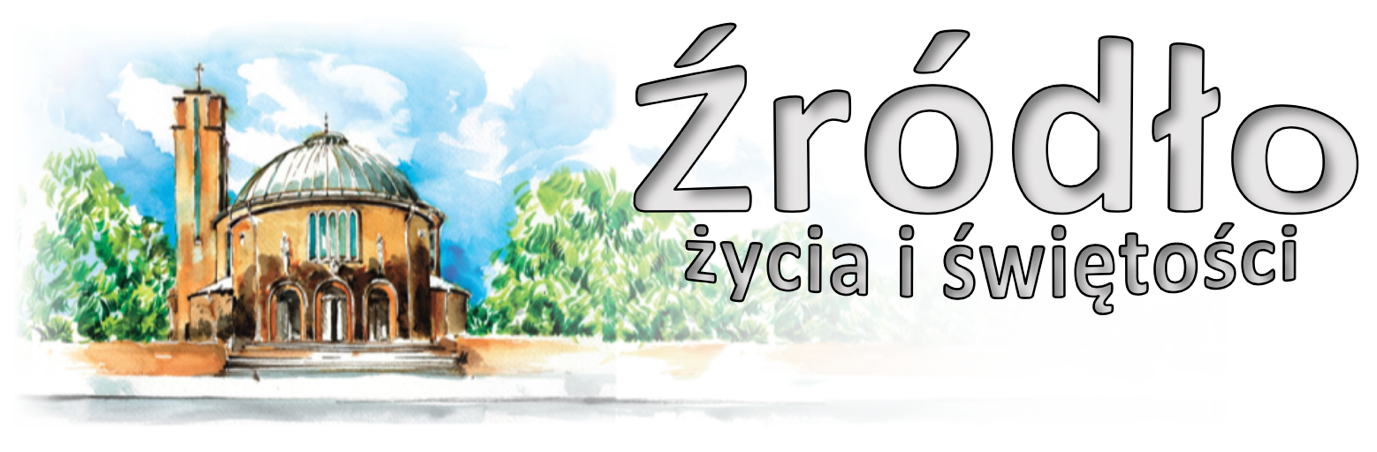 1 listopada 2020 r.gazetka rzymskokatolickiej parafii pw. Najświętszego Serca Pana Jezusa w RaciborzuUroczystość Wszystkich ŚwiętychEwangelia według św. Mateusza (5,1-12a)„Jezus, widząc tłumy, wyszedł na górę. A gdy usiadł, przystąpili do Niego Jego uczniowie. Wtedy otworzył swoje usta i nauczał ich tymi słowami: Błogosławieni ubodzy w duchu, albowiem do nich należy królestwo niebieskie. Błogosławieni, którzy się smucą, albowiem oni będą pocieszeni. Błogosławieni cisi, albowiem oni na własność posiądą ziemię. Błogosławieni, którzy łakną i pragną sprawiedliwości, albowiem oni będą nasyceni. Błogosławieni miłosierni, albowiem oni miłosierdzia dostąpią. Błogosławieni czystego serca, albowiem oni Boga oglądać będą. Błogosławieni, którzy wprowadzają pokój, albowiem oni będą nazwani synami Bożymi. Błogosławieni, którzy cierpią prześladowanie dla sprawiedliwości, albowiem do nich należy królestwo niebieskie. Błogosławieni jesteście, gdy /ludzie/ wam urągają i prześladują was, i gdy z mego powodu mówią kłamliwie wszystko złe na was. Cieszcie się i radujcie, albowiem wasza nagroda wielka jest w niebie.”Obchodzimy dzisiaj uroczystość Wszystkich Świętych. W tym uroczystym dniu Kościół pielgrzymujący po ziemi kieruje wzrok ku niebu, ku ogromnej rzeszy mężczyzn i kobiet, którym Bóg dał udział w swojej świętości. Wywodzą się oni, jak uczy Księga Apokalipsy „z każdego narodu i wszystkich pokoleń, ludów i języków” (Ap 7,9). W ziemskim życiu starali się zawsze pełnić Jego wolę, całym sercem miłując Boga, a bliźnich jak samych siebie. Z tego powodu musieli też cierpieć próby i prześladowania, teraz jednak wielka jest ich nagroda w niebie. Święci to ci, którzy w każdej epoce potrafili odważnie żyć swoją wiarą, wytrwale składając bezkompromisowe świadectwo o Chrystusie. „Błogosławieni ubodzy w duchu, cisi, czystego serca, którzy wprowadzają pokój, którzy cierpią prześladowanie dla sprawiedliwości, albowiem do nich należy królestwo niebieskie”. Te słowa powtarza nam dziś liturgia wskazując tych, którzy „przychodzą z wielkiego ucisku i opłukali swe szaty, i w krwi Baranka je wybielili” (Ap 7,14), oraz czerpiąc obficie ze skarbca Odkupienia. Oni weszli przed nami do radości niebiańskiej liturgii. Są dla nas wzorem i wspomagają nas nieustannym wstawiennictwem, jawią się nam jako niezliczone promienie światła łaski, która jest owocem najwyższej tajemnicy wcielenia. Rok liturgiczny ustanawia ścisłą więź miedzy dzisiejszą uroczystością a Wspomnieniem Wszystkich Wiernych Zmarłych, które obchodzić będziemy jutro. Myślą ogarniamy cmentarze całego świata, gdzie spoczywają doczesne szczątki tych, którzy nas poprzedzili. Wspomnienia stają się szczególnie żywe, gdy myślimy o naszych bliskich, o tych którzy nas kochali i wprowadzili w życie… Chociaż Kościół pielgrzymujący przez dzieje raduje się ze wstawiennictwa świętych i błogosławionych, którzy wspomagają go w dziele głoszenia Jezusa, zarazem uczestniczy też w smutku swoich dzieci, strapionych rozłąką z najbliższymi i wskazuje im horyzont chrześcijańskiej nadziei, perspektywę życia wiecznego. W tych dwóch dniach, tak ściśle ze sobą powiązanych, radość i łzy tworzą syntezę, której fundamentem i niezawodnym oparciem jest Chrystus.św. Jan Paweł IIOgłoszenia z życia naszej parafiiPoniedziałek – 2 listopada 2020 – Wszystkich Wiernych Zmarłych 			J 11,32-45	  630			Do Miłosierdzia Bożego za †† Teresę, męża Alojzego, syna Rolanda, synową Jolantę, rodziców, pokrewieństwo i dusze w czyśćcu cierpiące	  900			Za †† rodziców Anielę i Józefa Durlak, brata Andrzeja i †† z rodziny	1615			Msza za zmarłych zalecanych	1715			Różaniec za zmarłych zalecanych – Różaniec do granic nieba	1800	1.	Za †† z rodziny Petryszak, Kozioł, Wałach i Mysza			2.	Za †† Hildegardę, Weronikę, Herberta Czorny oraz Walerię, Józefa i Mirosława Czermak						Modlitwa Rycerstwa NiepokalanejWtorek – 3 listopada 2020 								Łk 14,15-24	  630	1.	Za zmarłych zalecanych			2.	Za †† rodziców Władysławę i Stanisława Krupiczowicz oraz pokrewieństwo z obu stron	  800			W języku niemieckim: Fur Alle †† Ratiborer, Die in Der Fremde Ruhen	1715			Różaniec za zmarłych zalecanych – Różaniec do granic nieba	1800	1.	Za † Ewę Różycką			2.	Za †† rodziców Eugenię i Antoniego, babcię Annę i †† z obu stronŚroda – 4 listopada 2020 – św. Karola Boromeusza, biskupa 				Łk 14,25-33	  630			Za †† rodziców Jana i Petronelę, męża Ludwika, braci Franciszka i Eugeniusza, siostrę Helenę, bratowe Bronisławę i Helenę, rodziców Jakuba i Ludwikę, siostry Genowefę, Marię, Zofię, braci Jana i Stanisława	  900			Za zmarłych zalecanych	1715			Różaniec za zmarłych zalecanych – Różaniec do granic nieba	1800	1.	Za † ks. Henryka Czogalla w dniu urodzin			2.	Za †† z rodzin Taszka i RaczekI Czwartek miesiąca – 5 listopada 2020 						Łk 15,1-10	  630	1.	Za † ojca Stanisława Drab w 21. rocznicę śmierci, †† matkę Stefanię, siostry Irenę i Halinę, szwagra Alfreda, †† z rodzin Szukalski, Drab i dusze w czyśćcu cierpiące			2.	Za † Franciszka Kokora (od współlokatorów z ulicy Pomnikowej 22)	1630			Szkolna: Za zmarłych zalecanych	1730			Godzina Święta	1800	1.	O powołania kapłańskie, misyjne i zakonne oraz o zachowanie powołań (od wspólnoty modlącej się za kapłanów „Margaretka”) oraz w intencji Liturgicznej Służby Ołtarza			2.	Za † męża i ojca Jerzego Fryga i wszystkich †† z rodziny	1830			Różaniec za zmarłych zalecanych – Różaniec do granic niebaI Piątek miesiąca – 6 listopada 2020 							Łk 16,1-8	  630	1.	Za zmarłych zalecanych			2.	Dziękczynna z okazji 60. rocznicy urodzin Norberta o łaskę zdrowia, Boże błogosławieństwo oraz o zgodę i zdrowie dla całej rodziny	  900			Do Miłosierdzia Bożego za †† rodziców Katarzynę i Kazimierza Żłobickich, siostrę, szwagra, trzech braci, trzech bratanków, dwie bratowe, bratanicę, dziadków z rodzin Żłobicki, Lisiewicz i za dusze w czyśćcu cierpiące	1500			Koronka do Bożego Miłosierdzia i Adoracja do wieczornej Mszy	1730			Nabożeństwo ku czci Najświętszego Serca Pana Jezusa	1800	1.	W intencji Parafian i wszystkich czcicieli NSPJ			2.	Z okazji 5. rocznicy urodzin Magdaleny dziękując za otrzymane łaski, prosząc o opiekę Matki Bożej i Anioła Stróża oraz Boże błogosławieństwo dla całej rodziny	1830			Różaniec za zmarłych zalecanych – Różaniec do granic nieba	1900			Msza Święta młodzieżowawww.nspjraciborz.plI Sobota miesiąca – 7 listopada 2020 							Łk 16,9-15	  630	1.	Za wstawiennictwem MB Różańcowej w intencji członków Żywego Różańca i wszystkich Maryjnych wspólnot modlitewnych oraz za zmarłych z tych wspólnot			2.	Za † Jerzego Trompeta, †† rodziców Gerharda Niestrój oraz teściów	1600			Adoracja Najświętszego Sakramentu (do wieczornej Mszy)	1715			Różaniec za zmarłych zalecanych – Różaniec do granic nieba	1800			W sobotni wieczór: 1. Za zmarłych zalecanych			2.	Za † męża i ojca Piotra Dołęga w 8. rocznicę śmierci, †† rodziców z obu stronXXXII Niedziela Zwykła – 8 listopada 2020 		         Mdr 6,12-16; 1 Tes 4,13-18; Mt 25,1-13	  700			Za †† rodziców Marię i Franciszka Cieleckich, braci Jana, Andrzeja i Józefa, siostry Krystynę i Elżbietę	  830			Godzinki o Niepokalanym Poczęciu NMP	  900			W intencji Dominiki Ściepury z okazji 16. urodzin o Boże błogosławieństwo i dary Ducha Świętego	1030	1.	Do Bożej Opatrzności w intencji Marcina w 70. rocznicę urodzin z podziękowaniem za otrzymane łaski, z prośbą o Boże błogosławieństwo i zdrowie dla Jubilata i całej rodziny			2.	Dziękczynna z okazji 45. rocznicy ślubu Krystyny i Stefana o Boże błogosławieństwo i zdrowie	1200			Za wstawiennictwem MB Fatimskiej w intencji syna Mateusza z okazji 20. rocznicy urodzin z podziękowaniem za otrzymane łaski, z prośbą o dalsze, o Boże błogosławieństwo i dary Ducha Świętego	1715			Różaniec za zmarłych zalecanych – Różaniec do granic nieba	1800			Za † syna Marka w 20. rocznicę śmierci, †† rodziców z obu stron, rodzeństwo z rodziny WieliczkoW tym tygodniu modlimy się: za zmarłych zalecanychPrzypominamy dekret Księdza Biskupa w związku z obecną sytuacją epidemiczną oraz obecnie rozporządzenia. Przypomina się o trwającej dyspensie od obowiązku uczestnictwa w Eucharystii udzielonej osobom w podeszłym wieku lub szczególnie zagrożonych (w tym osoby z objawami infekcji, w stanie błogosławionym, przebywającym na kwarantannie…). Ksiądz Biskup przypomina o obowiązku zakrywania ust i nosa oraz o limicie wiernych. W strefie czerwonej, w której się obecnie znajdujemy jest to 1 osoba na 7 m2, co w przypadku naszego kościoła daje niespełna 170 osób. Prosimy szczególnie uczestników Mszy o 1030 o wykorzystanie innych, mniej uczęszczanych godzin Mszy Świętych. Prosimy do zachowania dystansu minimum 2 metrów, i zachęcamy do wykorzystania kaplicy za ołtarzem, na chórze oraz kaplicy pod kościołem. Apelujemy o daleko idącą odpowiedzialność i solidarność. Zarówno dziś, jak i jutro nie ma możliwości nawiedzenia cmentarzy. W związku z pandemią Penitencjaria Apostolska wydała specjalny dekret odnośnie odpustu za zmarłych, które zazwyczaj można było uzyskać tylko od 1 do 8 listopada. Penitencjaria Apostolska zdecydowała, że aby zapewnić bezpieczeństwo wiernych w czasie epidemii, odpust zupełny dla osób nawiedzających cmentarz i modlących się za zmarłych może być przeniesiony na inne osiem dni listopada. Dni te, dowolnie wybrane przez poszczególnych wiernych, mogą być od siebie oddzielone. Również odpust zupełny związany z dniem 2 listopada – wspomnieniem wszystkich wiernych zmarłych dla tych, którzy pobożnie nawiedzają kaplicę lub cmentarz i odmawiają tam „Ojcze nasz” i „Wierzę w Boga”, może być przeniesiony na inny dzień listopada, dowolnie wybrany przez poszczególnych wiernych.Penitencjaria piesze również, że osoby starsze, chore i ci wszyscy, którzy z poważnych powodów nie mogą opuścić domu, na przykład ze względu na zakazy gromadzenia się licznych wiernych w miejscach świętych, będą mogli uzyskać odpust zupełny, jeśli tylko będą się łączyć duchowo z wiernymi, którzy pobożnie nawiedzają miejsca święte oraz jeśli wykluczą wszelkie przywiązanie do jakiegokolwiek grzechu i mają intencję – kiedy to tylko będzie możliwe – spełnić trzy zwyczajne warunki (spowiedź sakramentalna, Komunia eucharystyczna i modlitwa w intencjach Ojca Świętego). Te osoby, aby uzyskać odpust zupełny powinny odmówić pobożnie modlitwy za zmarłych przed obrazem Pana Jezusa lub Najświętszej Maryi Panny (na przykład jutrznię i nieszpory z oficjum Liturgii godzin za zmarłych, Różaniec, Koronkę do Bożego Miłosierdzia i inne modlitwy za zmarłych bliskich ich sercu); podjąć medytacyjną lekturę jednego z fragmentów Ewangelii z liturgii za zmarłych lub też wypełnić uczynki miłosierdzia poprzez ofiarowanie Bogu swoich cierpień.Dzisiaj w Uroczystość Wszystkich Świętych dodatkowa Msza Święta o 1615, Różaniec za zmarłych zalecanych o 1715. Nie ma modlitwy Różańcowej na cmentarzu.Jutro we wspomnienie wszystkich wiernych zmarłych Msze o 630, 900, 1615 oraz 1800. Różaniec za zmarłych zalecanych o 1715.W tym roku Różaniec odbywa się w ramach inicjatywy Różańca do granic nieba. Uroczystość Wszystkich Świętych przypomina nam o wielkiej rzeszy świętych i błogosławionych, także tych nieznanych oficjalnie. Ta prawda wiary jest źródłem naszej modlitwy za zmarłych. Wśród tych zbawionych, jak wierzy Kościół, jest też duża rzesza dzieci, które nie mogły z różnych powodów się narodzić. Wzywamy w tym roku ich wstawiennictwa przepraszając za grzechy przeciw życiu nienarodzonych, ale wypraszamy też łaskę dla rodziców, którzy opłakują stratę dziecka. Prosimy też o mądre rozwiązanie obecnej sytuacji. Różaniec w tygodniu o 1715, w czwartek i piątek po wieczornej Mszy. Dodatkowo zapraszamy do par. św. Jana Chrzciciela na Ostrogu w sobotę na godz. 1200 na nabożeństwo pokutne.Wypominki za zmarłych zalecanych można składać w zakrystii lub poprzez stronę internetową.W tym tygodniu przypada pierwszy czwartek, piątek i sobota miesiąca. W czwartek Msza szkolna o 1630, Godzina Święta o 1730 i Różaniec po Mszy wieczornej. Od 1730 okazja do spowiedzi.W pierwszy piątek o 1500 Koronka i Adoracja do wieczornej Mszy; o 1730 nabożeństwo ku czci Najświętszego Serca Pana Jezusa. Różaniec po Mszy wieczornej. Od 1730 okazja do spowiedzi.W pierwszą sobotę o 630 Msza w intencji członków wszystkich Maryjnych wspólnot modlitewnych i Różaniec, od 1600 Adoracja i okazja do spowiedzi. Różaniec o 1715.Również w sobotę od 730 odwiedziny chorych. Nowych chorych można zgłaszać w zakrystii. Gdyby z powodów epidemicznych ktoś chciał odwołać odwiedziny, to również prosimy o kontakt.Osoby dorosłe, które pragną rozpocząć przygotowanie do bierzmowania prosimy o kontakt mailowy (nspj@onet.pl). Spotkania powinny się rozpocząć od soboty, 7 listopada.W przyszłą niedzielę Ojcowie Oblaci będą rozprowadzali Kalendarze Misyjne.Przed kościołem do nabycia: nasza parafialna gazetka „Źródło”, Gość Niedzielny, miesięcznik dla dzieci „Mały Gość Niedzielny”. Kolekta dzisiejsza przeznaczona jest na potrzeby Seminarium i Kurii Diecezjalnej. Za wszystkie ofiary, kwiaty i prace przy kościele składamy serdeczne „Bóg zapłać”. W minionym tygodniu odeszli do Pana: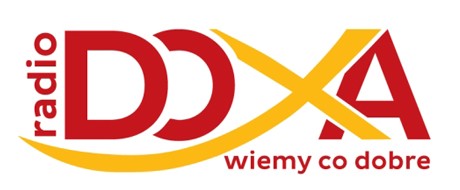 Ryszard Burlikowski, lat 81, zam. na ul. Opawskiej (pogrzeb we wtorek, 3 XI 2020 o 10.oo)Leon Kurchan, lat 85, zam. na ul. Katowickiej Maria Krybus, lat 76, zam. na ul. Waryńskiego Józef Nawrocki, lat 67, zam. na ul. SkłodowskiejWieczny odpoczynek racz zmarłym dać Panie 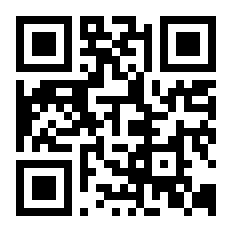 